AB2.4 Stein am Kraftmesser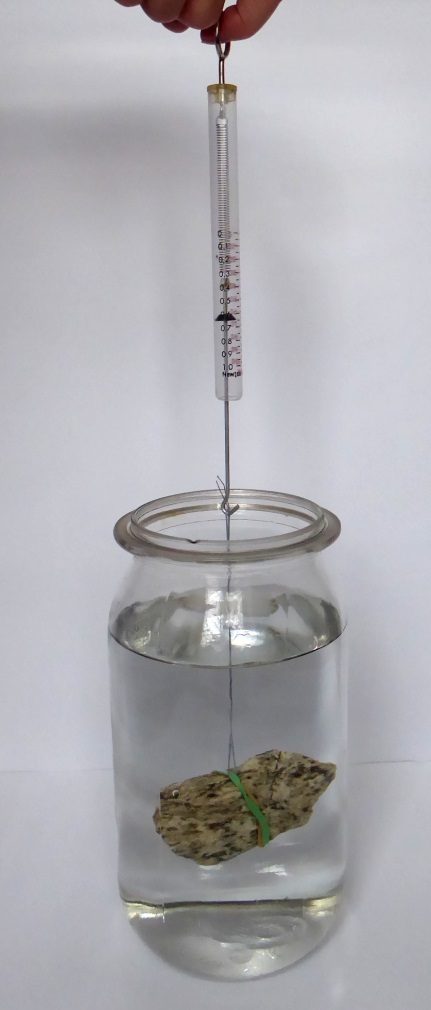 Du brauchst:ein tiefes Gefäß mit Wassereinen Stein einen Federkraftmesser So gehst du vor:Befestige den Stein mit einer Schnur am Federkraftmesser. Halte den Federkraftmesser am anderen Ende fest und tauche den Stein ins Wasser ein.Was passiert mit dem Federkraftmesser, wenn der Stein ins Wasser eingetaucht wird? _______________________________________________________________________________________________________________________Vergleiche: Wie schwer hat sich der Stein in der Luft und im Wasser angefühlt?_________________________________________________________________________________________________________________________________________________________Wie erklärst du dir deine Beobachtungen?_________________________________________________________________________________________________________________________________________________________